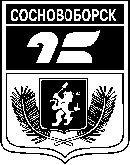 СОСНОВОБОРСКИЙ ГОРОДСКОЙ СОВЕТ ДЕПУТАТОВРЕШЕНИЕ24 апреля 2020                                                                                       № 53/207-рг. СосновоборскВ соответствии с Законом Красноярского края от 07.07.2009 № 8-3542 «О представлении гражданами, претендующими на замещение должностей муниципальной службы, замещающими должности муниципальной службы, сведений о доходах, об имуществе и обязательствах имущественного характера, а также о представлении лицами, замещающими должности муниципальной службы, сведений о расходах», руководствуясь статьей 24 Устава города Сосновоборска, Сосновоборский городской Совет депутатов, РЕШИЛ:1. Утвердить перечень должностей муниципальной службы в Сосновоборском городском Совете депутатов, при замещении которых муниципальные служащие обязаны представлять сведения о своих доходах, об имуществе и обязательствах имущественного характера, а также сведения о доходах, об имуществе и обязательствах имущественного характера своих супруги (супруга) и несовершеннолетних детей согласно Приложению.2. Контроль за исполнением решения возложить на постоянную комиссию по  правовым вопросам Сосновоборского городского Совета депутатов (Залетаева Н.А.).3. Решение вступает в силу в день, следующий за днем его официального опубликования в городской газете «Рабочий».Приложение к решению Сосновоборского                                                 городского Совета депутатов                                                                       от  24  апреля 2020г. № 53/207-р  Перечень должностей муниципальной службы в Сосновоборском городском Совете депутатов, при замещении которых муниципальные служащие обязаны представлять сведения о своих доходах, об имуществе и обязательствах имущественного характера, а также сведения о доходах, об имуществе и обязательствах имущественного характера своих супруги (супруга) и несовершеннолетних детейОб утверждении перечня должностей муниципальной службы в Сосновоборском городском Совете депутатов, при замещении которых муниципальные служащие обязаны представлять сведения о своих доходах, об имуществе и обязательствах имущественного характера, а также сведения о доходах, об имуществе и обязательствах имущественного характера своих супруги (супруга) и несовершеннолетних детей»Председатель Сосновоборского 
городского Совета депутатов                                                                                       Б.М.Пучкин И. о. Главы города                               В.С. ПьяныхКатегория должностиГруппа должностиНаименование должностиРуководителиГлавнаяПредседатель контрольно-счетного органа-ревизионной комиссии